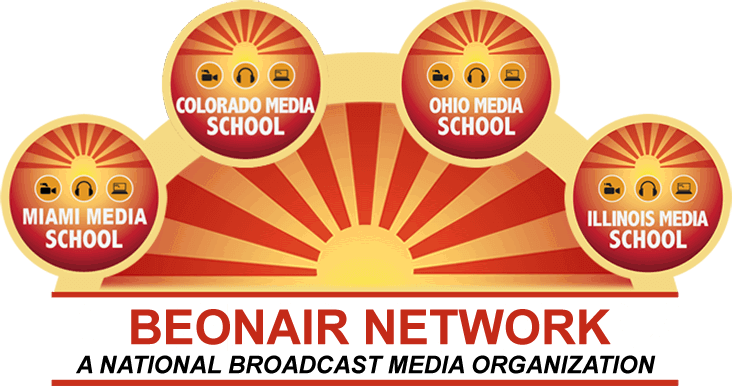 Ohio Media School, Illinois Media School, Colorado Media School, and Miami Media SchoolLombard CampusThe Jeanne Clery ActAnnualSafety & SecurityReport 2021ContentsContact Us:Illinois Media School455 Eisenhower Ln S #200Lombard, IL 60148630-916-1700Introduction and PurposeThe safety of students, associates and visitors is an important concern of Illinois Media School. We prepared this report to increase your awareness of a number of programs and provide information to protect your safety and well-being.Illinois Media School prepares the Annual Security Report to comply with the Jeanne Clery Disclosure of Campus Security Policy and Crime Statistics Act (Clery Act). Institutions participating in federal student financial aid must present to current and future students and employees certain crime statistics and policies in accordance with the Clery Act. The purpose of this report is to provide information relating to campus safety and security in an effort to aid future and current students and employees in making informed decisions regarding our institution. The School’s Campus Director has primary responsibility for collecting and publishing crime statistics related to campus operations, and obtains statistics from the Local Police Department.The Annual Security Report is published on annual basis by October 1st and contains three years of campus crime statistics and campus security policy statements in accordance with the Clery Act. The Illinois Media School administrators prepare this report which includes reported campus crime, arrest and referral statistics to local law enforcement agencies and designated campus officials.The Illinois Media School does not provide residential dormitories or any other facilities for on campus student housing, so the information reported herein relates to the school’s campus itself as well as the parking lot areas surrounding the school. Therefore, no crime statistics or policies pertaining to such are included in this report. Dissemination of the report includes email notifications to students, staff, and faculty providing the website address to the Annual Security Report. Potential students and employees are notified that they have access to the report on our web page at www.beonair.com. A printed copy of the report is also available upon request.Campus SecurityAs a small institution, the School does not employ dedicated security personnel. However, all staff members are empowered to take action in case of natural disasters, medical emergencies, or criminal activity by immediately involving campus administration as well as the local police. The campus also maintains a closed- circuit TV (CCTV) system which monitors many parts of the campus and records activity that may help to prevent criminal activities, or apprehend the perpetrators using the video recordings maintained by the School. Staff members are also responsible for securing the campus after hours and also unlocking the campus facilities at the beginning of the day.Campus Security AssistanceAll staff members are instructed to assist in the prevention of and/or investigation of on campus crimes, and for immediately reporting these matters to the Campus Director and, where situations require immediate outside assistance, to summon local police and/or emergency services.Crime Reporting ProceduresReporting Crimes or Incidents On CampusAll students and staff members are encouraged to promptly contact and report on campus crimes to the Campus Director and to the Local City Police Department by dialing 911 from a cell phone, or 911 from any telephone within the campus. In any such reporting, students and staff are encouraged to furnish all pertinent information when reporting a crime or incident. Local police, working in conjunction with School staff, investigate incidents and prepare the required police reports. Such efforts include identification of responsible parties, violations of the School’s Code of Conduct (as printed in the School Catalog), and encourage resolution and restitution of property as appropriate. Crimes or incidents occurring on campus may be reported to any staff member, including instructors, and administrative staff members. All crimes reported to campus officials are also included in the campus’s crime statistics and are also reviewed for compliance with the timely warning policies listed below.In addition, students, faculty and staff should report a crime to the following areas:The Illinois Media School works cooperatively with local law enforcement agencies when necessary; however, there are no written memorandum of understanding agreements between the School and local law enforcement agencies to investigate alleged crimes. The Illinois Media School does, in good faith effort, contact local law enforcement agencies to obtain data on Clery Act crimes that occurred on or near the campus. Not all agencies respond to our requests for data. The Illinois Media School does not have a police or security department and no School employee or staff member possesses arrest authority.Timely Warnings Policy StatementThe Campus Director collects, assembles and maintains the yearly crime statistics presented at the end of this Report, and is also charged with providing timely warnings to students and staff members with respect to criminal activity. While the School undertakes diligent efforts towards providing a safe and secure campus, occasional incidents may occur on campus or in the immediate vicinity of the campus which are considered potentially threatening (or the School learns of activity in the immediate area of the School from local law enforcement). When the school is made aware of such information, the Campus Director (or if the Campus Director is absent, the Campus Education Director or Coordinator) will make the campus aware of the situation by various means, including but not limited to making an announcement over the school’s paging system, dispatching staff members to convey information in person to each class, or in some circumstances notifying campus stakeholders via cell phone or text. If any student or staff member knows of a crime or other serious incident, they should report the matter as soon as possible to the Campus Director or dialing 911 (or 911 from a campus telephone) so that a timely warning may be issued.Emergency Response and EvacuationResponse and Evacuation ProceduresUpon confirmation to the Campus Director or senior administrative staff member present of an imminent threat to health or safety (tornado, individual carrying a firearm, hazardous material spill, etc.), that individual will provide an emergency notification immediately by notifying a Campus staff member who will directly address pending classes, or other means to provide immediate communication with those within the campus facility.When notified via the paging system or other method, students and staff members will be given immediate instructions as to the action to be taken to ensure health and safety (e.g. directions on where to seek shelter inside the building, to evacuate the building, or to remain in place pending further instructions). Other emergency notification methods may include the posting of flyers and use of text messaging or cellular phone calls.More specific Emergency Response and Evacuation instructions are contained in the School’s Campus Emergency Plan, available in the Campus Director’s office and in the Learning Resource Center. The Campus Emergency Plan is regularly updated to reflect best practices and new information.Facilities Security and AccessThe School’s building is secured and locked at the conclusion of each day’s classes and student activities. Where campus facilities require access via key card, if any, appropriate key cards will be provided to staff and students. All students must leave campus at the conclusion of the day’s activities. When closed, the campus is protectedby wired and wireless motion and glass break sensors, door and window triggers, and monitoring via the School’s CCTV system. Students are not permitted on campus unless staff members are also present. Other than prospective students visiting campus, only students and staff members are permitted to be on campus. Neither students nor staff members may have family or friends accompany them without first receiving approval from the Campus Director.Basic Crime Prevention StepsCrime prevention is the responsibility of all students and staff members. Taking the time to think about vulnerabilities will allow us to take simple steps to reduce the risk of being the victim of a crime. Common sense steps can make a big difference:Keep your car locked, and do not leave valuables in plain sight within your carMark valuable possessions (headphones, tablet computers, etc.) with identifying information such as your driver’s license numberNever leave your purse or other valuables unattended in a classroom, studio or the LRCLet a staff member know if you desire an escort to your car when leaving at nightReport all crimes and suspicious activities to School authoritiesIf you witness an immediate threat, call 911 immediately (or 911 from an on campus phone).Substance Abuse PolicyThe School maintains a Drug Free Policy which is distributed to all students and staff at time of employment or enrollment, and at least annually thereafter. The School prohibits the possession, use, manufacture or distribution of illegal substances (regardless of quantity) or drug paraphernalia of any kind. The use of alcohol while on campus is also strictly prohibited by this Policy. Students or staff who violate the Drug Free Policy are subject to disciplinary action, including dismissal from the School, and also face prosecution under local, state and federal laws. A copy of the School’s Drug Free Policy is appended to this Report along with the School’s crime statistics.Substance Abuse AssistanceAny student or staff member seeking help with a substance abuse problem, or obtaining assistance for someone they know who has a substance abuse problem, can bring these concerns to the Campus Director (for employees) or the Student Services Coordinator (for students) to receive a timely referral. Additional resources are available in the Campus Student Services Binder.Title IX Compliance-Sexual Misconduct & Dating Violence“No person in the U.S. shall, on the basis of sex be excluded from participation in, be denied the benefits of, or be subjected to discrimination under any educational program or activity receiving Federal financial assistance.” Title IX of the Education Amendments of 1972, and 34 C.F.R. Part 106 (Title IX).The School does not discriminate on the basis of sex in its educational programs, regardless of an individual’s real or perceived sex, gender identity, and/or gender expression. Female, male, and gender non-conforming students, faculty, and staff are protected from any sex-based discrimination, harassment or violence.The School’s Title IX Coordinators manage the policies and procedures related to Title IX, ensure compliance with respect to Title IX, and investigate and respond to complaints of sex-based discrimination and/or crimes.NATIONAL TITLE IX COORDINATORCorporate Campus Director, Janet Garcia7955 NW 12th Street Suite 119, Doral, FL 33126, Email: jgarcia@beonair.com ,(305) 728-1120For the local campuses, complaints or concerns relating to sexual harassment or discrimination should be submitted to the National Title IX Coordinator, who provides information and assistance to students. The National Title IX Coordinator effectively collaborates with and informs the Local Title IX Coordinators immediately of the report relating to Title IX compliance. This process ensures a prompt and appropriate response to the concern.The School makes consistent efforts to assure that campus is free of sexual misconduct (including sexual harassment and sexual assault/rape) and all forms of sexual intimidation, exploitation and dating violence including stalking and domestic violence.The School’s policies regarding sexual misconduct and dating violence are outlined below. Sexual misconduct will not be tolerated at the Ohio Media School, Illinois Media School, Colorado Media School, and Miami Media School and students, staff, and visitors should expect the School to be an environment free of sexual misconduct. Such misconduct is not only a violation of the School’s policy, but also can be criminal conduct and discrimination under Title VII of the Federal Civil Rights Act of 1964 (as amended).The following definitions apply to the identification and investigation of sexual misconduct:Consent – the voluntary, positive agreement between participants to engage in a specific sexual activity.Dating Violence – violence committed by a person who is or has been in a social relationship of a romantic or intimate nature with the victim. The existence of this type of relationship is determined based on consideration of the length of the relationship, the type of relationship, and the frequency of interaction between the people involved.Domestic Violence – a pattern of abusive behavior in any relationship that is used by one partner to gain or maintain power and control over another intimate partner. Domestic violence can be physical,sexual, emotional, economic or psychological actions or threats that influence the other person. This includes behavior that intimidates, manipulates, humiliates, isolates, frightens, terrorizes, coerces, threatens, blames, hurts, injures, or wounds someone.Stalking – a pattern of repeated and unwanted attention, harassment, contact, or any other course of conduct directed at a specific person that would cause a reasonable person to feel fear for his/her safety or for the safety of those around them, or suffer substantial emotional distress.Sexual Assault/Rape – the penetration, no matter how slight, of the vagina or anus with any body part or object, or oral penetration by a sex organ of another person, without the consent of the victim.Sexual Harassment -unwanted sexual attention such as staring, leering, ogling, sexual teasing, jokes, gestures, inappropriate touching, pressures for a date or sex, forced sexual relations or suggestions that sex can be exchanged for academic achievement or promotion. While women are more commonly victims of sexual harassment, in can happen to both men and women.Sexual harassment may occur when a person in a position of power, control or influence over the other person’s academic career, grades, or job uses this authority and power to gain sexual advantages and threatens or punishes the victim for refusal to engage in certain activities. Sexual harassment may also occur between peers (such as student to student, or staff member to staff member) if similar conditions as noted above are present.An individual who feels he or she is the victim of sexual misconduct should immediately report the incident to the Title IX Coordinator, Campus Director, or any other administrative staff member with whom the victim is comfortable. Formal charges may also be made directly to local law enforcement, and in either case, staff will assist in the investigation of the incident.If any staff member or student observes or is made aware of an incidence of dating violence, domestic violence, sexual assault, or stalking occurring on campus, this matter should be immediately reported to the Campus Director. Individuals immediately witnessing such an incident and believing that immediate police intervention is needed should call 911 (911 from a campus phone).Other safe intervention options for the observer include the following:Notify a School staff member immediatelyBe honest and direct in attempting to diffuse the situation – do not use violenceRecruit the assistance of those nearbyKeep oneself safely away from the incidentIf you are sexually assaulted, it is extremely important that any physical evidence be preserved. The following are recommended steps:Find a safe place sufficiently away from the attacker and call 911 (or 911 from a campus phone) immediately! If possible, ask a trusted friend to stay with you until help arrives.As soon as possible, write down everything you can remember about the incident including the details of what happened and the physical description of the assailant. Take photos of any physical evidence, including any visible injuries.If the incident occurs on the School’s campus, immediately dial 911 and seek staff member assistance.Staff members will provide immediate assistance including contacting law enforcement on your behalf.You should immediately seek medical attention, even if you do not believe that you have been injured. It will still be important to test for sexually transmitted diseases and/or pregnancy. Hospitals should be asked to conduct a “rape exam,” and also to obtain a urine or blood sample if you believe that you may have been drugged.Contact an agency for counseling and support, including:Battered Women 24 Hour Crisis Hotline: 513-381-5610National Sexual Assault Hotline: 800-656-4673National Domestic Violence Hotline: 800-799-7233Institutional Protective MeasuresThe school will assist victims of sexual misconduct and dating violence to avoid potential contact with the perpetrators to the fullest extent possible, by reassigning staff members or altering student class sessions or schedules. The School will also assist in enforcing any On-Campus No Contact Order that is issued, prohibiting communication among involved parties (this includes contacts that are in person, via telephone, text message, social media, etc.).Violence Against Women Reauthorization Act of 2013 (VAWA)The Violence Against Women Reauthorization Act of 2013 (VAWA) amended the Clery Act and will require the Illinois Media School to compile statistics for additional crimes that are reported to the School or to local police agencies. These additional crimes include sexual assault, domestic violence, dating violence, and stalking.Hate CrimesA Clery Act hate crime is committed when the victim was intentionally targeted because of bias. Biasfor the purpose of Clery Act hate crime reporting is a preformed negative opinion or attitude toward agroupCampus Crime StatisticsIn compliance with Federal laws-Ohio Media School, Illinois Media School, Colorado Media School, and Miami Media School makes the following information available to all students, staff and applicants.Reporting of Criminal Activities and Emergencies:Any criminal activity or emergency on school property is to be reported immediately to the Camus Director, or any other staff member. School officials will immediately notify the appropriate local law enforcement officials or authority.Campus Criminal ActivityCampus Security Authorities and/or local police agencies have received the following reports on criminal activities on campus within the last three (3) years:Hate Crimes ArrestsArrests & Disciplinary ActionsEmergency Quick Reference SheetPhone Numbers by AgencyAny Emergency Call 9-1-1AppendicesAPPENDIX A : FEDERAL PENALTIES AND SANCTIONS FOR ILLEGAL POSSESSION OF A CONTROLLED SUBSTANCE21 .U.S.C. 884(a )1st conviction: Up to 1 year imprisonment and fined at least $1,000.00, but not more than$100,000.00 or both.After 1 prior drug conviction: At least 15 days in prison, not to exceed 2 years and fined$2,500.00, but not more than $250,000.00 or both.After 2 or more prior drug convictions: At least 90 days in prison, not to exceed 3 years and fined at least $5,000.00, but not more than $250,000.00 or both.Special sentencing provisions for possession of crack cocaine; Mandatory at least 5 years years in prison, not to exceed 20 years and fined up to $250,000.00 or both.1st conviction and the amount of crack possessed exceeds 5 grams.2nd conviction and the amount of crack possessed exceeds 3 grams3rd or subsequent crack conviction and the amount of crack possessed exceeds 1 gram22 .U.S.S. 853(a)(2) and 881(a)(7)Forfeiture of personal and real property used to possess or to facilitate possessions of a controlled substance, that offense is punishable by more than 1 year imprisonment. (See special sentencing provisions re: crack).21,U.S.C.881(a)(4)Forfeiture of vehicles, boats, aircraft or any other conveyance used to transport or conceal a controlled substance.21 .U.S.C.884aCivil fine of up to $10,000.00 (Pending adoption of final regulations).21 .U.S.C.853aDenial of Federal benefits such as student loans, grants, contracts and professional and commercial licenses, up to 1 year for 1st offense, up to 5 years for 2nd and subsequent offenses.18 .U.C.933(g )Ineligible to receive or purchase a firearm.Miscellaneous: Revocation of certain Federal licensees and benefits, e.g. pilot license, public housing tenancy, etc., are vested within the authorities of individual Federal Agencies.***NOTE:	These are only Federal penalties and sanctions. Additional State penalties and sanctions do applyAPPENDIX B: HEALTH RISKS ASSOCIATED WITH ALCOHOLAlcohol consumption causes a number of marked changes in behavior. Even low doses significantly impair the judgment and coordination required in driving a car safely, increasing the likelihood that the driver will be involved in a car accident. Low to moderate doses of alcohol also increases the incidence of a variety of aggressive acts, including spouse and child abuse. Moderate to high doses of alcohol cause marked impairments in higher mental functions, severely altering a person’s ability to learn and remember information. Very high doses cause respiratory depression and death. If combined with other depressants of the central nervous system, much lower doses of alcohol will produce the effects just described.Repeated use of alcohol can lead to dependence. Sudden cessation of alcohol intake is likely to produce withdrawal symptoms including severe anxiety, tremors, hallucinations and convulsions. Alcohol withdrawal symptoms can be life threatening. Long term consumption of large quantities of alcohol, particularly when combined with poor nutrition can also lead to permanent damage to vital organs such as the brain and liver.Mothers who drink alcohol during pregnancy may give birth to infants with fetal alcohol syndrome. These infants have irreversible physical abnormalities and mental retardation. In addition, research indicates that children of alcoholic parents are at greater risk than other youngsters of becoming alcoholics.As described in What Works: Schools Without Drugs (1989 Edition, Department of Education).APPENDIX C: DRUG FREE POLICY18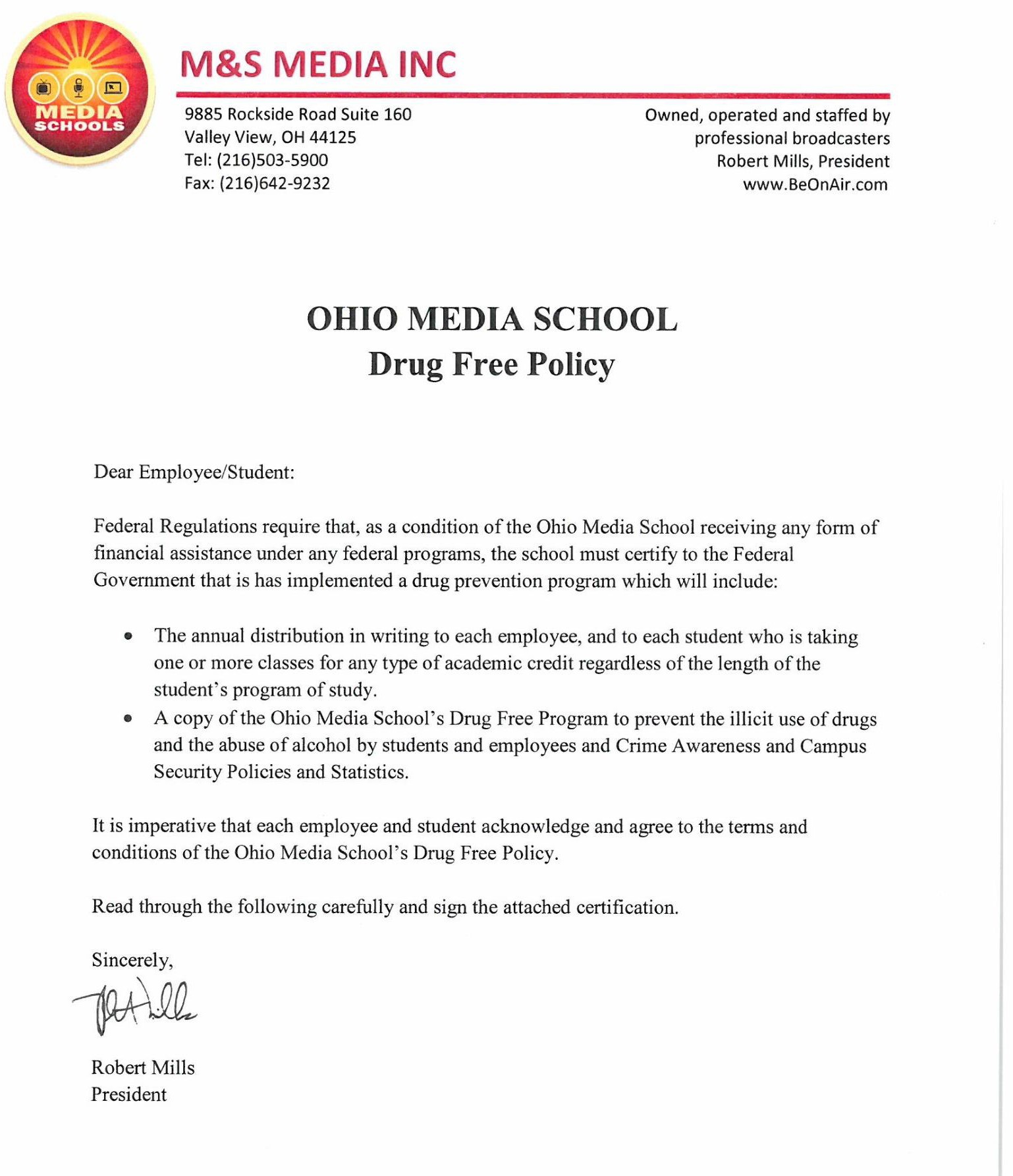 DRUG FREE POLICYAll employees and students are hereby notified that the unlawful manufacture, distribution, dispensing, possession or use of illegal drugs is prohibited at the Ohio Media School, Illinois Media School, Colorado Media School and Miami Media School.For conditions of this statement, the Illinois Media School includes:The Campus and surrounding parking areas.For conditions of this statement, illegal drugs include the following non-prescription substances:NARCOTICS	Opium, Heroin, Morphine and synthetic substitutesDEPRESSANTS	Chloralhydrate, Barbiturates, and MethaqualoneSTIMULANTS	Cocaine (and derivatives such as crack) and AmphetaminesHALLUCINOGENS	LSD, Mescaline, PCP, Peyote, Psilocybin and MDMACANNIBIS	Marijuana and HashishINSTITUTIONAL SANCTIONSFor any violation of the codes of conduct, the Illinois Media School will require appropriate sanctions on students or employees, including:Expulsion or Termination and referral to the proper authorities for prosecution when appropriate, orRequire such employee or student to participate satisfactorily in an alcohol and/or drug abuse rehabilitation program approved for such purpose by Federal, State or Health, Law Enforcement or other appropriate agency.For any second violation of the codes of conduct the employee or student will be immediately terminated and referred to the proper authorities.Extreme cases may be treated differently and will be judged strictly on an individual basis, solely up to the discretion of the director.*Refusal to abide by institutional sanction will result in termination of student or employee and referral to the proper authorities.A description of the health risks associated with the use of illicit drugs and abuse of alcohol must be read through, from the following Appendix B.ALCOHOL EFFECTSDoses:Low	Impaired judgement, significantly decreasing the ability to drive a car making it a greater likelihood to get into an accident.Low to Moderate	Increased aggressiveness, including spouse and child abuse.Moderate to High	Impairment in higher functions affecting memory and learning abilities.Very High	DeathRepeated Use:Suddenly Stop Drinking-Withdrawal Symptoms-Severe anxiety, tremors, hallucinations, and convulsions.Long Term Consumption-Could lead to permanent of damage of vital organs such as brain and liver.Legal sanction for unlawful possession use, distribution of alcohol and/or drugs can range from fines to imprisonment or both, depending on the seriousness of the offense. Any individual found violating an offense on the School grounds will be prosecuted to the fullest extent of the law.A list of applicable Federal, State and City laws for the unlawful possession, use and distribution of alcohol and/or drugs are enclosed.When deemed necessary for a student or employee to seek treatment for their particular alcohol or drug disease, the School will assist when possible in recommending options for counseling, treatment or rehabilitation programs. Employees or students can either see the director directly or pick up the brochures readily available in the cafeteria for local program centers.CAMPUS CRIME AND SECURITYIn compliance with Federal laws, the Illinois Media School makes the following information available to all students, staff and applicants. Reporting of Criminal Activities and Emergencies:Any criminal activity or emergency on school property is to be reported immediately to the Executive Director, Administrative Director, or any other staff member. School officials will immediately notify the appropriate local law enforcement officials or authority. Any student or staff member found guilty of any criminal action on campus will be dismissed.The Illinois Media School will make available, as needed, information programs related to crime prevention, as well as any additions to campus security procedures.Campus Criminal ActivityCampus Security Authorities and/or local police agencies have received the following reports on criminal activities on campus within the last three (3) years:Criminal Offense	Total occurrences on-campusArrests- On-campusCrime	Number of ArrestsDisciplinary Actions/Judicial ReferralsCrimeCERTIFICATIONI CERTIFY THAT I HAVE RECEIVED AND READ A COPY OF THE ILLINOIS MEDIA SCHOOL DRUG FREE POLICY AND I HEREBY ACKNOWLEDGE AND AGREE TO ALL STATEMENTS LISTED ON ALL PAGES OF THIS DRUG FREE POLICY AND HAVE READ THE APPLICABLE FEDERAL, STATE AND CITY LAWS ENCLOSED.I HEREBY ALSO ACKNOWLEDGE RECEIVING THE ILLINOIS MEDIA SCHOOL CRIME STATISTICSPRINT NAME	DATE SIGNEDSIGNATURE 	APPENDIX D: ILLINOIS LAWS AND PENALTIESIllinois Drug LawsSource:  https://www.iwu.edu/counseling/Illinois_Drug_Laws.htmAccessed on 9/25/2019APPENDIX E: Federal Drug Offenses: Maximum Fines and Terms of Imprisonment for Violation of the FederalPlease refer to the Congressional Research Service Report: Drug Offenses: MaximumFines and Terms of. Imprisonment for Violation of the Federal. Controlled Substances Act and Related Laws.	Brian T. Yeh Legislative Attorney January 20, 2015https://fas.org/sgp/crs/misc/RL30722.pdfLocal Law Enforcement AgencyLocal Phone NumberEmergency NumberLocal Police Department(630) 873-44009-1-1Campus DirectorJamie Hambrick(630) 426-1060ILLINOIS MEDIA SCHOOLILLINOIS MEDIA SCHOOLILLINOIS MEDIA SCHOOLILLINOIS MEDIA SCHOOLILLINOIS MEDIA SCHOOLILLINOIS MEDIA SCHOOLILLINOIS MEDIA SCHOOLCrime Statistics 2018 – 2020Crime Statistics 2018 – 2020Crime Statistics 2018 – 2020Crime Statistics 2018 – 2020Crime Statistics 2018 – 2020Crime Statistics 2018 – 2020Crime Statistics 2018 – 2020Criminal Offenses & VAWACriminal Offenses & VAWACriminal Offenses & VAWACriminal Offenses & VAWACriminal Offenses & VAWACriminal Offenses & VAWACriminal Offenses & VAWAOn CampusPublic PropertyPublic PropertyPublic PropertyOffense201820192020201820192020Murder & Non- Negligent Manslaughter000000NegligentManslaughter000000Rape000000Forcible SexOffenses000000Non-Forcible SexOffenses000000Robbery000000Aggravated assault000000Burglary000000Motor000000Vehicle Theft000000Arson000000Domestic Violence (VAWA)000000Dating Violence (VAWA)000000Stalking (VAWA)000000Totals000000ILLINOIS MEDIA SCHOOLILLINOIS MEDIA SCHOOLILLINOIS MEDIA SCHOOLILLINOIS MEDIA SCHOOLILLINOIS MEDIA SCHOOLILLINOIS MEDIA SCHOOLILLINOIS MEDIA SCHOOLCrime Statistics 2018 – 2020Crime Statistics 2018 – 2020Crime Statistics 2018 – 2020Crime Statistics 2018 – 2020Crime Statistics 2018 – 2020Crime Statistics 2018 – 2020Crime Statistics 2018 – 2020Hate CrimesHate CrimesHate CrimesHate CrimesHate CrimesHate CrimesHate CrimesOn CampusPublic PropertyPublic PropertyPublic PropertyOffense201820192020201820192020Murder & Non- Negligent Manslaughter000000NegligentManslaughter000000Rape000000Forcible SexOffenses000000Non-Forcible SexOffenses000000Robbery000000Aggravated assault000000Burglary000000Motor000000Vehicle Theft000000Arson000000Larceny-Theft000000Simple Assault000000Intimidation000000Destruction,000000Damage, Vandalism of Property000000Larceny-Theft000000Simple Assault000000Totals000000ILLINOIS MEDIA SCHOOLCrime Statistics 2018 – 2020 Criminal OffensesILLINOIS MEDIA SCHOOLCrime Statistics 2018 – 2020 Criminal OffensesILLINOIS MEDIA SCHOOLCrime Statistics 2018 – 2020 Criminal OffensesILLINOIS MEDIA SCHOOLCrime Statistics 2018 – 2020 Criminal OffensesILLINOIS MEDIA SCHOOLCrime Statistics 2018 – 2020 Criminal OffensesILLINOIS MEDIA SCHOOLCrime Statistics 2018 – 2020 Criminal OffensesILLINOIS MEDIA SCHOOLCrime Statistics 2018 – 2020 Criminal OffensesOn CampusOn CampusOn CampusPublic PropertyPublic PropertyPublic PropertyOffense201820192020201820192020Liquor Law Violations000000Drug Law Violations000000IllegalWeapons Possession000000Totals000000ILLINOIS MEDIA SCHOOLCrime Statistics 2018 – 2020 Disciplinary ActionsILLINOIS MEDIA SCHOOLCrime Statistics 2018 – 2020 Disciplinary ActionsILLINOIS MEDIA SCHOOLCrime Statistics 2018 – 2020 Disciplinary ActionsILLINOIS MEDIA SCHOOLCrime Statistics 2018 – 2020 Disciplinary ActionsILLINOIS MEDIA SCHOOLCrime Statistics 2018 – 2020 Disciplinary ActionsILLINOIS MEDIA SCHOOLCrime Statistics 2018 – 2020 Disciplinary ActionsILLINOIS MEDIA SCHOOLCrime Statistics 2018 – 2020 Disciplinary ActionsOn CampusOn CampusOn CampusPublic PropertyPublic PropertyPublic Property201820192020201820192020Liquor Law Violations000000Drug Law Violations000000IllegalWeapons Possession000000Totals000000SituationActionActionBlood and Bodily FluidsNotify AdministrationSecure area. Wash Hands.Bomb ThreatNotify Administration/ If Administration is not available Call 911If evacuation is ordered, avoid use of cellular phones, portable radios, pagers, etc. Do not turn off lights.Child Abuse/NeglectNotify AdministrationContact Children Services.COVID 19Notify AdministrationEvacuate students in area. Notify Administration. Follow instructions from Campus Director.Fire & ExplosionCall 911- Evacuate andPull nearest fire alarm on wayFollow directional instructions in each room.Hazardous Materials EmergencyCall 911Evacuate students in area. Notify Administration. Follow MSDS instructions in room.Hostage SituationCall 911Evacuate students in area ifpossible. Notify Administration.Intruder/Unauthorized VisitorNotify AdministrationDirect/escort subject to office.Lock-down ProceduresNotify AdministrationFollow lockdown process.Natural Gas OderCall 911 – Evacuateand Pull nearest fire alarm on the way outFollow instructions to evacuate the building.Suicide/Suicide AttemptCall 911Notify Administration.Tornado/Severe WeatherIf you spot funnel cloud notify administrationProceed designatedsafety zones that are listed in eachWeaponNotify AdministrationFollow A.L.I.C.E.process.AgencyEmergency NumberLombard Police Department Office(630) 873-4400Lombard Fire Department(630) 620-5737Illuminating Company1-800-589-3101Dominion Gas1-800-362-7557Poison Control Center1-800-222-1222NationwideAmerican Red Cross-Local(312) 729-6100County Board of Health(630) 682-7400Local Children and Family Services(630) 790-6800201820192020a. Murder/Non-negligent manslaughter000b. Forcible sex offenses (including forcible rape)000c. Nonforcible sex offenses000d. Robbery000e. Aggravated assault000f. Burglary000g. Motor vehicle theft000h. Arson000i. Negligent manslaughterHate Offense000a. Murder/Non-negligent manslaughter000b. Aggravated Assault000c. All forcible sex offenses000d. Forcible rape000e. Arson000f. Negligent manslaughter000g. Simple assaultCampus Crime and Security, Continued000201820192020a. Liquor law violations000b. Drug abuse violations000c. Weapons possession000a. Liquor law violations000b. Drug abuse violations000c. Weapons possessions000CRIMEPUNISHMENTPUNISHMENTDRUG CRIMESDRUG CRIMESDRUG CRIMESDRUG CONVICTION FOR POSSESSION(felony or misdemeanor)Under Student Aid Laws: Cannot obtain any Government Student Aid, Loans, or Grants for 1 Year after 1st Conviction for Possession; for 2 Years after 2ND Conviction and for an indefinite amount of time after 3RD Conviction.Under Student Aid Laws: Cannot obtain any Government Student Aid, Loans, or Grants for 1 Year after 1st Conviction for Possession; for 2 Years after 2ND Conviction and for an indefinite amount of time after 3RD Conviction.DRUG CONVICTION FOR SALE(felony or misdemeanor)Under Student Aid Laws: Cannot obtain any Government Student Aid, Loans, or Grants for 2 Years after1ST Conviction and indefinite amount of time after 2ND Conviction.Under Student Aid Laws: Cannot obtain any Government Student Aid, Loans, or Grants for 2 Years after1ST Conviction and indefinite amount of time after 2ND Conviction.DRUG POSSESSIONDRUG POSSESSIONDRUG POSSESSIONCANNABIS(< 2.5 grams)720 ILCS 550/4Up to $1500 Fine &/or Up to 30 Days in JailUp to $1500 Fine &/or Up to 30 Days in JailCANNABIS(2.5 grams to 10 grams)720 ILCS 550/4Up to $1500 Fine &/or Up to 6 Months in JailUp to $1500 Fine &/or Up to 6 Months in JailCANNABIS(10 grams to 30 grams)720 ILCS 550/41ST OffenseUp to $2500 Fine &/or Up to 1 Year in Jail2ND Offense Felony Up to $25,000 Fine &/or 1to 3 Years Pen.CANNABIS(30 grams to 500 grams)720 ILCS 550/41ST OffenseFelony Up to $25,000 Fine &/or 1 to 3 Years in Pen.2ND Offense Felony Up to $25,000 Fine &/or 2to 5 Years in Pen.CANNABIS(500 grams to 2000 grams)720 ILCS 550/4Felony Up to $25,000 Fine &/or 2 to 5 Years in Pen.Felony Up to $25,000 Fine &/or 2 to 5 Years in Pen.CANNABIS(2000 grams to 5000 grams)720 ILCS 550Felony Up to $25,000 Fine &/or 3 to 7 Years in Pen.Felony Up to $25,000 Fine &/or 3 to 7 Years in Pen.CANNABIS(over 5000 grams)720 ILCS 550/4Felony Up to $25,000 Fine &/or 4 to 15 Years Pen.Felony Up to $25,000 Fine &/or 4 to 15 Years Pen.PRESCRIPTION FORGERY720 ILCS 570/406(b)(3)1ST Offense FelonyUp to $100,000 Fine &/or 1 to 3 Years in Pen.2ND Offense Felony Up to$200,000Fine &/or 2 to 5 Years in Pen.POSSESSION DRUG PARAPHERNALIA720 ILCS 600/3.5$750 to $2500 Fine &/or Up to 1 Year in Jail$750 to $2500 Fine &/or Up to 1 Year in JailPOSSESSION OF HEROIN, COCAINE, MORPHINE, METHAMPHETAMINE, LYSERGIC ACID OR LSD:720 ILCS 570/402POSSESSION OF HEROIN, COCAINE, MORPHINE, METHAMPHETAMINE, LYSERGIC ACID OR LSD:720 ILCS 570/402POSSESSION OF HEROIN, COCAINE, MORPHINE, METHAMPHETAMINE, LYSERGIC ACID OR LSD:720 ILCS 570/40215 GRAMS TO 100 GRAMSFelony Up to $200,000 Fine &/or 4 to 15 Years in Pen.Felony Up to $200,000 Fine &/or 4 to 15 Years in Pen.100 GRAMS to 400 GRAMSFelony Up to $200,000 Fine or Street Value &/or 6 to 30 Years Pen.Felony Up to $200,000 Fine or Street Value &/or 6 to 30 Years Pen.400 GRAMS TO 900 GRAMSFelony Up to $200,000 Fine or Street Value &/or 8 to 40 Years Pen.Felony Up to $200,000 Fine or Street Value &/or 8 to 40 Years Pen.900 + GRAMSFelony Up to $200,000 Fine or Street Value &/or 10 to 50 Years Pen.Felony Up to $200,000 Fine or Street Value &/or 10 to 50 Years Pen.PEYOTE, BARBITURIC ACID, AMPHETAMINE(more than 200 grams)720 ILCS 570/402Felony Up to $200,000 Fine &/or 4 to 15 Years in Pen.Felony Up to $200,000 Fine &/or 4 to 15 Years in Pen.METHAQUALONE, PENTAZOCINE, PHENCYCLIDINE(more than 30 grams)720 ILCS 570/402Felony Up to $200,000 Fine &/or 4 to 15 Years in Pen.Felony Up to $200,000 Fine &/or 4 to 15 Years in Pen.ANABOLIC STEROID720 ILCS 570/4021ST OffenseUp to $1500 Fine &/or 30 Days in Jail2ND Offense UP to$1500Fine &/or 6 Months in JailNITROUS OXIDE720 ILCS 5/24.5-51ST OffenseUp to $2500 Fine &/or Up to 1 Year in Jail2ND Offense Felony Up to $25,000 Fine &/or 1to 3 Years in Pen.SALE, MANUFACTURE, POSSESSION WITH INTENT TO TRAFFIC DRUGSSALE, MANUFACTURE, POSSESSION WITH INTENT TO TRAFFIC DRUGSSALE, MANUFACTURE, POSSESSION WITH INTENT TO TRAFFIC DRUGSCANNABIS(less than 2.5 grams)720 ILCS 550/5Up to $1500 Fine &/or 6 Months in JailUp to $1500 Fine &/or 6 Months in JailCANNABIS(2.5 grams to 10 grams)720 ILCS 550/5Up to $2500 Fine &/or 1 Year in JailUp to $2500 Fine &/or 1 Year in JailCANNABIS(10 grams to 30 grams)720 550/5Felony Up to $25,000 Fine &/or 1 to 3 Years in Pen.Felony Up to $25,000 Fine &/or 1 to 3 Years in Pen.CANNABIS(30 grams to 500 grams)720 550/5Felony Up to $55,000 Fine &/or 2 to 5 Years in Pen.Felony Up to $55,000 Fine &/or 2 to 5 Years in Pen.CANNABIS(500 grams to 2000 grams)720 550/5Felony Up to $100,000 Fine &/or 3 to 7 Years in Pen.Felony Up to $100,000 Fine &/or 3 to 7 Years in Pen.CANNABIS(2000 grams to 5000 grams)720 550/5Felony Up to $150,000 Fine &/or 4 to 15 Years in Pen.Felony Up to $150,000 Fine &/or 4 to 15 Years in Pen.CANNABIS(more than 5000 grams)720 550/5Felony Up to $200,000 Fine &/or 6 to 30 Years in Pen.Felony Up to $200,000 Fine &/or 6 to 30 Years in Pen.COCAINE(1 to 15 grams)720 ILCS 570/401HEROIN(10 to 15 grams)MORPHINE(10 to 15 grams)METHAMPHETAMINE(5 to 15 grams)Felony Up to $250,000 &/or 4 to 15 Years in Pen.Felony Up to $250,000 &/or 4 to 15 Years in Pen.COCAINE, HEROIN, MORPHINE, METHAMPHETAMINE, LSD:720 ILCS 570/401COCAINE, HEROIN, MORPHINE, METHAMPHETAMINE, LSD:720 ILCS 570/401COCAINE, HEROIN, MORPHINE, METHAMPHETAMINE, LSD:720 ILCS 570/40115 GRAMS TO 100 GRAMSFelony Up to $500,000 Fine &/or 6 to 30 Years in Pen.Felony Up to $500,000 Fine &/or 6 to 30 Years in Pen.100 GRAMS TO 400 GRAMSFelony Up to $500,000 or Street Value &/or 9 to 40 Years in Pen.400 GRAMS TO 900 GRAMSFelony Up to $500,000 Fine or Street Value &/or 12 to 50 Years Pen.Felony Up to $500,000 Fine or Street Value &/or 12 to 50 Years Pen.OVER 900 GRAMSFelony Up to $500,000 Fine or Street Value &/or 15 to 60 Years Pen.Felony Up to $500,000 Fine or Street Value &/or 15 to 60 Years Pen.NITROUS OXIDE720 ILCS 5/24.5-10Felony Up to $25,000 Fine &/or 2 to 5 Years in Pen.Felony Up to $25,000 Fine &/or 2 to 5 Years in Pen.* FELONY, INCREASES PENALTY TO 15-20-25-LIFEIncreased Penalties for use of Firearm During Commission of Offense:Use of firearm during commission of offense: 15 years added to sentence imposedDischarge of firearm during commission of offense: 20 years added to sentence imposedDischarge of firearm causing death or injury: 25 years or up to natural life added tosentence imposed* FELONY, INCREASES PENALTY TO 15-20-25-LIFEIncreased Penalties for use of Firearm During Commission of Offense:Use of firearm during commission of offense: 15 years added to sentence imposedDischarge of firearm during commission of offense: 20 years added to sentence imposedDischarge of firearm causing death or injury: 25 years or up to natural life added tosentence imposed* FELONY, INCREASES PENALTY TO 15-20-25-LIFEIncreased Penalties for use of Firearm During Commission of Offense:Use of firearm during commission of offense: 15 years added to sentence imposedDischarge of firearm during commission of offense: 20 years added to sentence imposedDischarge of firearm causing death or injury: 25 years or up to natural life added tosentence imposedMISDEMEANORSClass A:Up to $2500 Fine &/or Up to 1 Year in Jail.Class B:Class A:Up to $2500 Fine &/or Up to 1 Year in Jail.Class B:730 ILCS 5/5-9-1 & 5/5-8-3Up to $1500 Fine &/or Up to 6 Months in Jail.Class C:Up to $1500 Fine &/or Up to 30 Days in Jail.FELONY CONVICTION730 ILCS 5/5-8-1 & 5/5-9-1Class X FelonyUp to $25,000 Fine &/or 6 to 30 Years in Pen.Class 1 FelonyUp to $25,000 Fine &/or 4 to 15 Years in Pen.Class 2 FelonyUp to $25,000 Fine &/or 3 to 7 Years in Pen.Class 3 FelonyUp to $25,000 Fine &/or 2 to 5 Years in Pen.Class 4 FelonyUp to $25,000 Fine &/or 1 to 3 Years in Pen.IF POSSESSION OR SALE OF ANY DRUG IS WITHIN 1500 FEET OF A SCHOOL, CHURCH, PUBLIC PARK, OR MOVIE THEATER, COURT MAY DOUBLE THE FINE AND THE SENTENCE.IF POSSESSION OR SALE OF ANY DRUG IS WITHIN 1500 FEET OF A SCHOOL, CHURCH, PUBLIC PARK, OR MOVIE THEATER, COURT MAY DOUBLE THE FINE AND THE SENTENCE.IF A FIREARM IS IN POSSESSION AT THE TIME OF A DRUG ARREST, AT CONVICTION COURT MAY DOUBLE THE FINE AND THE SENTENCE.IF A FIREARM IS IN POSSESSION AT THE TIME OF A DRUG ARREST, AT CONVICTION COURT MAY DOUBLE THE FINE AND THE SENTENCE.